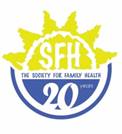 Quality Assurance AdvisorSouthern AfricaBased in NamibiaReports to Deputy Chief of PartyWho we are: The Society for Family Health (SFH) is a local non-governmental organization that implements public health programs in collaboration with the Ministry of Health and Social Services, other Ministries and partners. SFH has 9 regional offices and work in the areas of HIV/AIDS prevention care and treatment, Community-based Malaria prevention, school health promotion, adolescent girls and young women’s sexual and reproductive health.Join us!We are looking for a Quality Assurance Advisor to help us plan and coordinate all activities under an anticipated 5-year USAID-funded HIV Scaling up Access for Expanded Voluntary Medical Male Circumcisions Services (SAFE) Activity in Namibia. This position is based in Windhoek, Namibia, and is contingent on award. Sound like you? Read on.Your contributionSupport in development of procedures for the SAFE team, reviewing and refining them to align with SAFE requirements.Participate in MOHSS led efforts to refine methods and systems for quality improvements of HIV/AIDS services.Conduct field visits to monitor the quality of VMMC services.Document best practices/lessons learned in implementing VMMC Quality Improvements initiatives.Maintain regular communications with MOHSS and other partners to strengthen Quality Improvement processes.Coordinate in addressing incidents or Quality Assurance related issues across functional teams.  Summarize issues/problems and drive towards solutions.Manage Quality Assurance/Quality Control related deadlines throughout life of project.Periodically review Quality Assurance processes/requirements.What are we looking for?Bachelor’s degree in health sciences preferably in Medicine or Nursing.Demonstrated ten (10) years of experience in the implementation of VMMC programs or related HIV Prevention care and treatment programs.Expertise in adult learning and training methodology.Demonstrated knowledge of infection control programs.Demonstrated experience implementing QA systems for HIV/AIDS interventions and familiarity with PEPFAR quality improvement initiatives.Demonstrated experience with a mix of practical technical skills in VMMC necessary for strengthening HIV service delivery at the regional, national, clinical, and community-level.Demonstrated ability to communicate clearly and concisely both orally and in writing.Ability to work both independently and as part of a team.Current work authorization in Namibia country preferred. STATUSExempt                                              The closing date: 17 May 2019 Candidates should forward detailed CV with cover letter to:Human Resources DepartmentEmail: recruitment@sfh.org.na (electronic applications should have the job title being applied for as the subject)13 Reger Street- Southern Industrial AreaTel: 061 440 600P.O. Box 22870, WindhoekONLY SHORTLISTED CANDIDATES WILL BE CONTACTED